Interešu izglītības programmas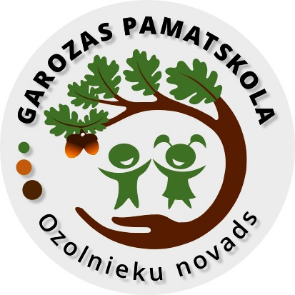 Garozas pamatskolā 2021./2022.m.g.Programmas vadītājsPulciņa nosaukumsDienaDienaDienaDienaDienaProgrammas vadītājsPulciņa nosaukumsPirmdienaOtrdienaTrešdienaCeturtdienaPiektdiena Liene Brēdiķe Eco garden bilingvāls pulciņš3. – 8. klasei 7.stunda8.stundaMārīte ValtereDators un viedierīces1. – 3.klasei6.stunda 1.klase7.stunda3.klase6.stunda 2.klaseSolvita CukureŽurnālistika4. – 9. klasei 7.un 8.stundaDina ŠtelmahereNovadpētniecības un gidu pulciņš5. – 9. klasei  8.stunda8.stundaMāra AnsonskaAnsamblis1. – 4. klasei 7.stunda6. un 7.stundaEva ČataTeātra pulciņš1. – 9. klasei6. un 7.stunda